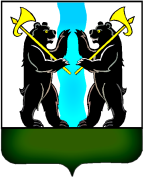 АДМИНИСТРАЦИЯЯРОСЛАВСКОГО МУНИЦИПАЛЬНОГО РАЙОНА ПОСТАНОВЛЕНИЕ12.10.2016                                                                                                                            № 1263О включении в перечень земельных участков, предназначенных для бесплатного предоставления в  собственность граждан     Руководствуясь  Земельным кодексом Российской Федерации, законами Ярославской области от 27 апреля 2007 года № 22-з «О бесплатном предоставлении в собственность граждан земельных участков,  находящихся в государственной или муниципальной собственности»,  от 18 декабря 2015 года   № 100-з «Об отдельных вопросах реализации полномочий органов исполнительной власти Ярославской области и органов местного самоуправления муниципальных образований Ярославской области, уполномоченных на распоряжение земельными участками, находящимися в государственной или муниципальной собственности»,  Администрация района п о с т а н о в л я е т:     1. Включить в перечень земельных участков, предназначенных для бесплатного предоставления в собственность граждан, земельный участок с кадастровым номером 76:17:073501:240, площадью 346 135  квадратных метров, расположенный в д. Нечуково  Ярославского муниципального района.     2. Комитету по управлению муниципальным имуществом Администрации  ЯМР провести в порядке, установленном земельным и градостроительным законодательством, мероприятия по формированию из земельного участка с кадастровым номером 76:17:073501:240, земельных участков, предназначенных для бесплатного предоставления в собственность граждан, в соответствии с частью 2 статьи 2  Закона  Ярославской области от 27 апреля 2007 года № 22-з «О бесплатном предоставлении в собственность граждан земельных участков, находящихся в государственной или муниципальной собственности».     3. Опубликовать постановление в газете «Ярославский агрокурьер».     4. Контроль за исполнением постановления возложить на первого заместителя Главы Администрации ЯМР.     5. Постановление вступает в силу с момента опубликования.Глава Ярославскогомуниципального района                                                                